GRĂDINIŢA CU  P.P. ,,SFINȚII ARHANGHELI MIHAIL ȘI GAVRIIL” PLOIEȘTI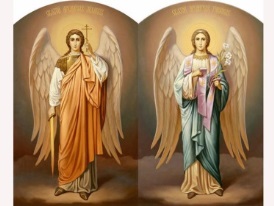    Aleea Levănțica, Nr. 2GTel.: 0244/574600E –mail: gradinitasfintiiarhangheli@yahoo.comConsiliul de Administrație al Grădiniței cu P.P. „Sfinții Arhangheli Mihail și Gavriil” PloieștiHOTĂRÂREA NR. 26/20.10.2021	Consiliul de Administrație al Grădiniței cu P.P. „Sfinții Arhangheli Mihail și Gavriil” Ploiești, întrunit în ședința extraordinară din 20.10.2021,În conformitate cu:prevederile Legii educatiei naționale nr.1/2011, cu modificările și completările ulterioare,Regulamentul cadru de organizare și funcționare a unităților de învățământ preuniversitar nr.5447/2020,ORDIN nr. 3.189 din 27 ianuarie 2021 pentru modificarea și completarea Metodologiei de evaluare anuală a activității personalului didactic și didactic auxiliar, aprobată prin Ordinul ministrului educației, cercetării, tineretului și sportului nr. 6.143/2011,Hotararea Guvernului nr. 286/ 2011, republicată, pentru aprobarea Regulamentului - cadru privind  stabilirea principiilor generale de ocupare a unui post vacant sau temporar vacant corespunzator functiilor contractuale si a criteriilor de promovare in grade sau trepte profesionale imediat superioare a personalului contractual din sectorul bugetar platit din fonduri publice;Având în vedere: art. 30 din Codul muncii aprobat prin Legea nr. 53/ 2003 cu modificarile si completarile ulterioare, cu privire la incadrarea salariatilor in unitatile bugetare numai prin concurs;HOTĂRĂȘTE:Art. 1. Aprobarea Planului de Dezvoltare Instituțională 2022-2026;Art. 2. Aprobarea Planului managerial pentru anul școlar 2021-2022;Art. 3. Aprobarea Organigramei;Art. 4. Aprobarea Planului de dezvoltare a sistemului de control intern;Art. 5. Aprobarea Graficului și tematicii consiliului profesoral și ale consiliului de administrație;Art. 6. Aprobarea Graficului de asistențe la clasă/Aprobarea graficului unic de control;Art. 7. Aprobarea Planului de integritate;Art. 8. Aprobarea Planului managerial al Comisiei pentru curriculum;Art. 9. Aprobarea Graficului activităților metodice;Art. 10. Aprobarea activităților de mentorat;Art. 11. Aprobarea Planului managerial al Comisiei antiviolență;Art.12. Aprobarea Planului managerial al Comisiei pentru proiecte și programe educative școlare și extrașcolare 2021-2022;Art. 13. Aprobarea Planului managerial al Comisiei pentru proiecte internaționale;Art. 14. Aprobarea Ofertei educaționale 2021-2022;Art. 15. Aprobarea CDȘ pentru Grupa „Iepurașii” și grupa „Boboceii”;Art. 16. Aprobarea fișei de (auto)evaluare a personalului didactic și didctic auxiliar în anul școlar 2021-2022;Art. 17. Aprobarea Dosarului general pentru protecția datelor;Art. 18. Aprobarea perioadelor de concediu de odihnă ale cadrelor didactice, în anul școlar 2021-2022;Art. 19. Aprobarea Comisiei de organizare și desfășurare a concursului de îngrijitor și bucătar, în următoarea componență:Presedinte: prof. Bucur Adriana– director; Membri:  Ionescu Nicoleta – profesor                Antoanela Ilie- administrator                Observator Sindicat: Constantin Ioana                Secretar comisie: Golea Ramona;Art. 20. Aprobarea Comisiei de contestații pentru concursul de îngrijitor și bucătar, în următoarea componență:Presedinte: David Mariana– membru CA; Membri:  Tudor Ramona – contabil                Mistreanu Gabriela – consilier şcoalar                Observator Sindicat – Constantin Ioana                Secretar comisie: Golea Ramona;Art. 21. Aprobarea Comisiei pentru inventariere, cu următoarea componență:Frunză Rodica - profesorIonescu Nicoleta - profesorBălana Paula – îngrijitor;Art.22. Analizarea și avizarea execuției bugetare la 30.09.2021.                                                                                                                       Președinte C.A.                                                                                                                             Director,                                                                                                                        Bucur Adriana